Supply Chain Business Operations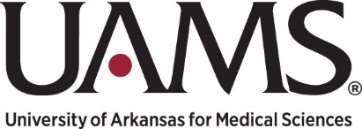 Supplier Data Management4301 W Markham St, Slot 591Little Rock, AR  72205501-686-7273 (P)501-526-6569 (P)Payee Information FormBusiness Associate (BA) HIPAA Security CheckDescribe the services to be provided to UAMS and access to or manipulation of UAMS patient data:Do you store UAMS patient data on a computer or laptop? If you do, have you encrypted the data location? Encryption is required and several free options are available.Is UAMS patient data transmitted by the BA? If so, please attest that no internet provided email service is used to transmit UAMS patient data, unless the document is encrypted. Internet services do not qualify for HIPAA regulated data.Are mobile devices used by the BA and if so, describe security controls:Does the BA workforce receive privacy training? Describe:Describe the BA’s facility access controls (locked cabinets, cameras, alarms, etc.) in place to protect UAMS patient data:List the contact information for the BA’s HIPAA Security officer:Name:Phones(s):Email address:List the contact information for the BA’s HIPAA Privacy officer:Name:Phones(s):Email address:List the contact information for the person with signature authority:Name:Phones(s):Email address:Supplier/Company Name:   ________________________________________Address:   _____________________________________________________   _____________________________________________________Payee Information: (Please Print or Type All Information)Payee Information: (Please Print or Type All Information)Payee Information: (Please Print or Type All Information)Name (As Shown On Most Recent Tax Return): Name (As Shown On Most Recent Tax Return): Name (As Shown On Most Recent Tax Return): Doing Business As / Alternate Name (If Applicable):Doing Business As / Alternate Name (If Applicable):Doing Business As / Alternate Name (If Applicable):Federal Taxpayer ID (TIN) or SSN:Federal Taxpayer ID (TIN) or SSN:Federal Taxpayer ID (TIN) or SSN:Street Address or PO Box:Street Address or PO Box:Street Address or PO Box:City:State:Zip Code:Country (If Outside U.S.): Region:Region:Phone Number:Email Address:Email Address:Type Of RequestType Of Request Award Non-Employee Reimbursement Research Participant Patient Refund Standardized Patient StipendJustification For PaymentHIPAA Security InformationIn your work for UAMS, will you be accessing, receiving, maintaining, or creating health information of UAMS patients?    Yes (If yes, please complete BA HIPAA Security Checklist On Page 3) NoConflict of Interest Verification Are you or are you aware of anyone at your company who is a current UAMS employee? Yes  No Are you or are you aware of anyone at your company who has been an employee of UAMS within the last 12 months? Yes  No Are you or are you aware of anyone at your company who is related to a UAMS employee? Yes  NoUAMS is a sale and use tax exempt facility. Site permit ID: 070136-84-001. For more details please see: Sales-and-Use-Tax-Exemption-Permit.pdf (uams.edu)UAMS is a sale and use tax exempt facility. Site permit ID: 070136-84-001. For more details please see: Sales-and-Use-Tax-Exemption-Permit.pdf (uams.edu)I certify that I have reviewed the UAMS terms & conditions: Standard Terms & Conditions Yes  NoI certify that I have reviewed the UAMS terms & conditions: Standard Terms & Conditions Yes  NoI certify that: (i) I am not currently engaged in a boycott of Israel, and (ii) I will not engage in such a boycott for the duration of the contract with UAMS. Yes  NoI certify that: (i) I am not currently engaged in a boycott of Israel, and (ii) I will not engage in such a boycott for the duration of the contract with UAMS. Yes  NoI certify that: (i) I am not currently engaged in a boycott of the energy, fossil fuel, firearms, and ammunition industries, and (ii) I will not engage in such a boycott for the duration of the contract with UAMS. Yes     NoI certify that: (i) I am not currently engaged in a boycott of the energy, fossil fuel, firearms, and ammunition industries, and (ii) I will not engage in such a boycott for the duration of the contract with UAMS. Yes     NoUAMS validates all persons or entities that are considered a “foreign source” as defined in the Ark. Code Ann. §6-60-1201 et seq (Transparency in Foreign Investment Act).  I, on behalf of Supplier, certify that Supplier:IS ____ or IS NOT ____: (A) a foreign government or agency of a foreign government, (B) a foreign legal entity, (C) a non-US citizen or national, or (D) an agent acting on behalf of a foreign source as described in (A), (B) or (C).UAMS validates all persons or entities that are considered a “foreign source” as defined in the Ark. Code Ann. §6-60-1201 et seq (Transparency in Foreign Investment Act).  I, on behalf of Supplier, certify that Supplier:IS ____ or IS NOT ____: (A) a foreign government or agency of a foreign government, (B) a foreign legal entity, (C) a non-US citizen or national, or (D) an agent acting on behalf of a foreign source as described in (A), (B) or (C).UAMS validates all persons or entities that are engaged in business against the federal debarred list.UAMS validates all persons or entities that are engaged in business against the federal debarred list.Signature: Date: 